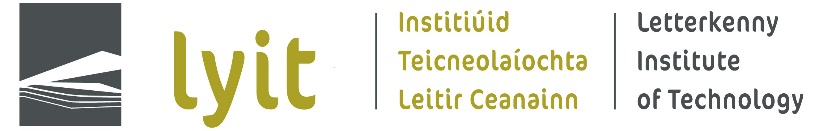 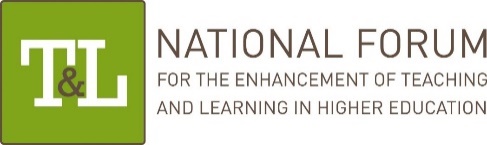 Proposal titleName of lead/team lead for this proposalContact email of lead/team leadPlease list any further team members (full name and email)Budget request for this proposal Up to €1,000 Up to €5,000Proposed start and completion date for this proposal (please note all projects must be completed during the calendar year 2020)Have you received funding for teaching and learning enhancement funding? No  Yes, please provide project detailsPlease tick which category this proposal most aligns to: Professional Development for all those who teach Teaching and Learning enhancement within and across all discipline Teaching and Learning in a digital world Student SuccessPlease describe your teaching and learning enhancement project (LEP) (250 words max, plain English) *Please outline how you will disseminate the key insights/outputs from the funded LEP (250 words max, plain English)Please identify what the projected budgetary spend for the project will be under the headings of Staff Costs, Travel, Equipment, Catering Email the completed form to TLSE@lyit.ie by 15 November at 1pmLearning Enhancement Projects for LYIT 2019Expression of Interest 